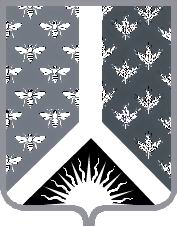 СОВЕТ НАРОДНЫХ ДЕПУТАТОВ НОВОКУЗНЕЦКОГО МУНИЦИПАЛЬНОГО РАЙОНАР Е Ш Е Н И Еот 24 октября 2017 г. № 417О качестве и доступности оказания медицинской помощи на территории Новокузнецкого муниципального районаЗаслушав информацию исполняющего обязанности главного врача ГБУЗ КО «Новокузнецкая районная больница» Мартынова Р. М. о качестве и доступности оказания медицинской помощи на территории Новокузнецкого муниципального района, и руководствуясь статьей 27 Устава муниципального образования «Новокузнецкий муниципальный район», Совет народных депутатов Новокузнецкого муниципального района  Р Е Ш И Л:1. Информацию исполняющего обязанности главного врача ГБУЗ КО «Новокузнецкая районная больница» Мартынова Р. М. о качестве и доступности оказания медицинской помощи на территории Новокузнецкого муниципального района принять к сведению.2. Рекомендовать ГБУЗ КО «Новокузнецкая районная больница»:1) активизировать работу по решению кадровых вопросов, оптимизации загруженности высвободившихся инфраструктурных объектов, обновлению оборудования и транспортных средств;2) особое внимание уделить оснащению медицинской организации оборудованием для оказания медицинской помощи с учетом особых потребностей инвалидов и других групп населения с ограниченными возможностями здоровья. 3. Контроль за исполнением настоящего Решения возложить на комиссию по вопросам социальной политики Совета народных депутатов Новокузнецкого муниципального района.4. Настоящее Решение вступает в силу со дня его принятия.Председатель Совета народных депутатов Новокузнецкого муниципального района                                                                            Е. В. Зеленская